Publicado en Barcelona el 19/03/2020 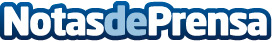 'Parásitos'  sigue siendo un éxito después de ser aclamada en los OscarsLa surcoreana Parásitos ha hecho historia en la 92ª edición de los premios Oscar al imponerse en la categoría de mejor película, todo un hito para una cinta en lengua no inglesaDatos de contacto:sonia gonzalez0034665775878Nota de prensa publicada en: https://www.notasdeprensa.es/parasitos-sigue-siendo-un-exito-despues-de-ser Categorias: Internacional Cine Artes Visuales Premios http://www.notasdeprensa.es